Наше учреждение участвует в проекте «Территория детства», инициированной партией «Единая Россия» при поддержке Губернатора Ивановской области.  Цель данного проекта - благоустройство территории дошкольного учреждения, в частности - замена асфальтового покрытия беговой дорожки и основных подходов к зданию ДОУ. В обсуждении данного проекта приняли участие сотрудники ДОУ и родители (законные представители) воспитанников.Все участники образовательного процесса выразили поддержку и одобрение реализации проекта «Территория детства». 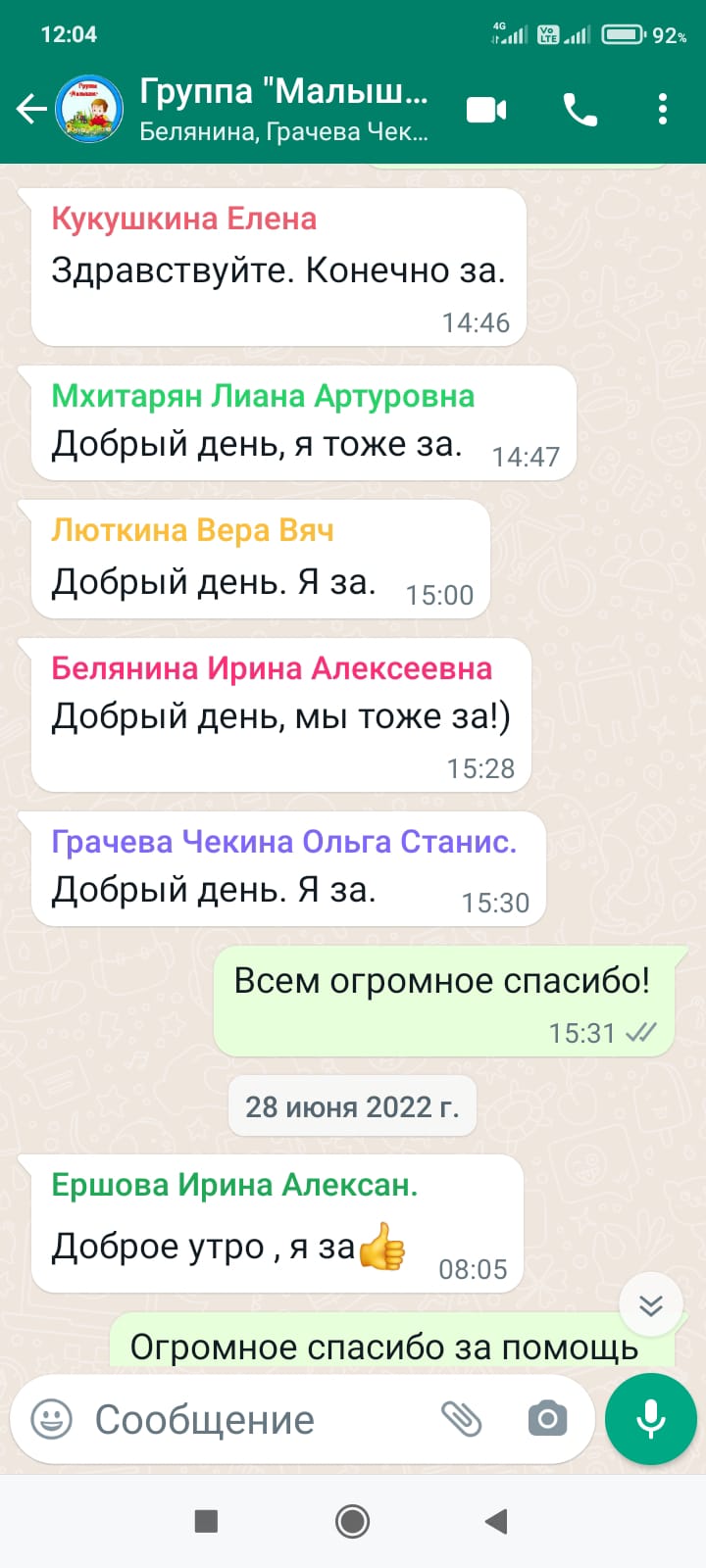 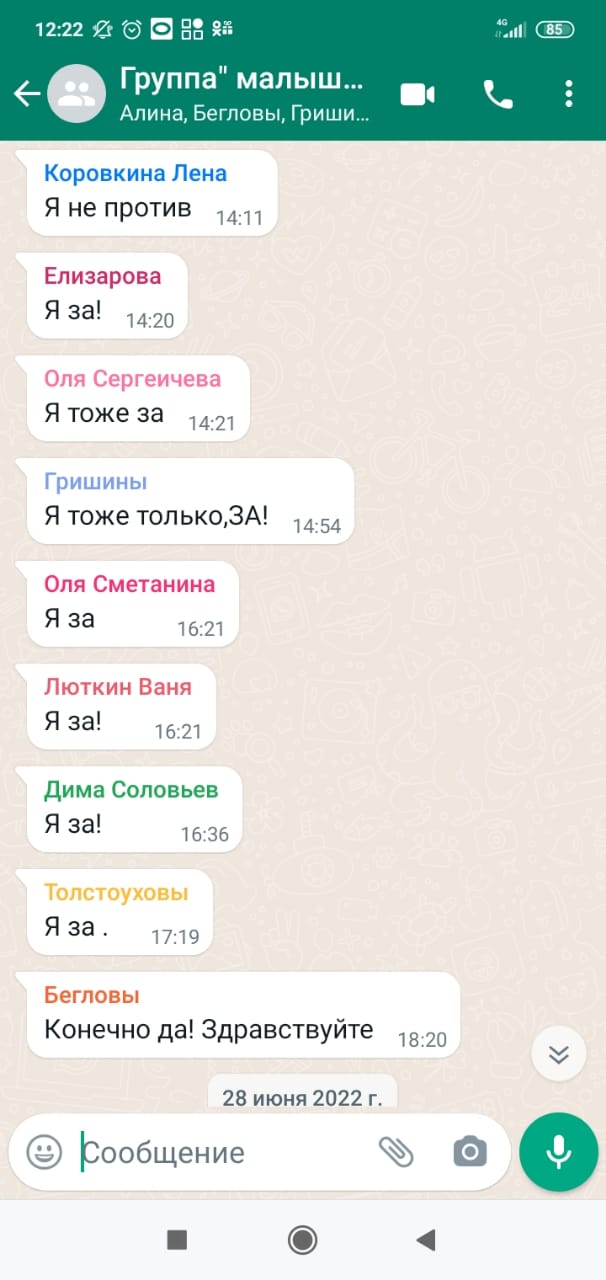 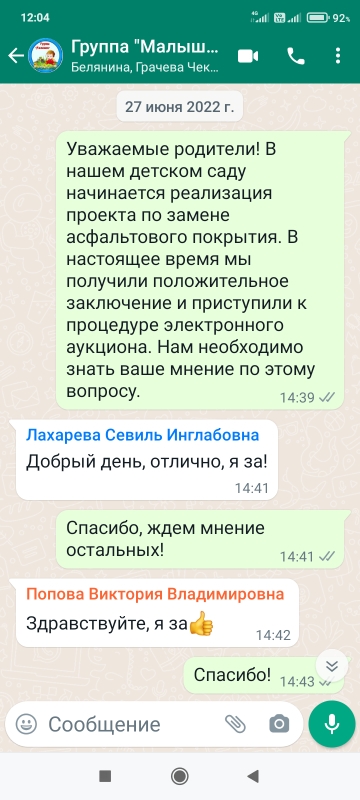 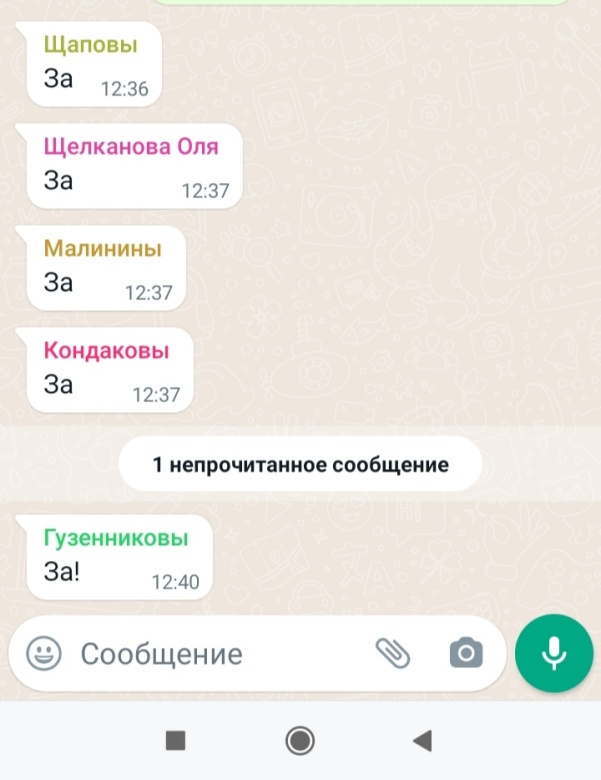 